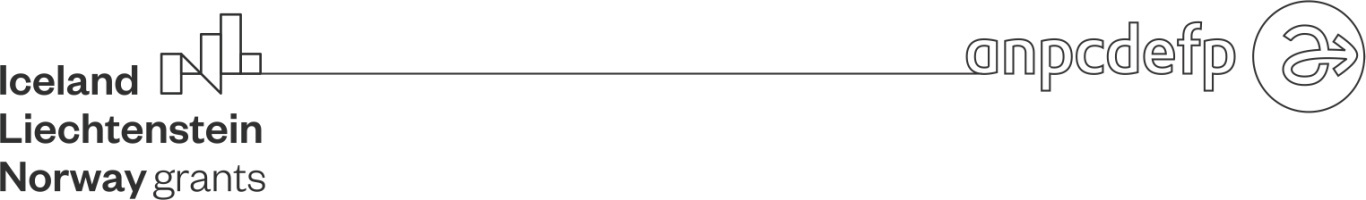 EDUCATION, SCHOLARSHIPS, APPRENTICESHIPS AND YOUTH ENTREPRENEURSHIP PROGRAMME IN ROMANIAFINANCED THROUGH THE EEA GRANTS 2014-2021LETTER OF INTENTfor  PROJECTS IN THE FIELD OF SCHOOL EDUCATION (SE) 2018 Runda 2I, the undersigned, legal representative of the      , that will act as host organisation, declare that we agree to invite a number of       educational experts from the institution       to undertake a mobility for a period of       activity days (dd.mm.- dd.mm.yyyy      ) within the year       .The type of the mobility:     I hereby confirm that our organisation will cooperate with the above mentioned organisation. At the end of the mobility, my institution will issue, together with the sending institution, the Europass Mobility Document to the Romanian participants.For the host institution:__________________________Host  OrganisationHost  OrganisationName and address Contact  person (name, address, phone, fax, email)Participant(s) name:      The title of the course is:The aim of the mobility is:The draft agenda of the mobility is: Name of the legal representativePositionSignature Stamp (if applicable)Date  and City / Country